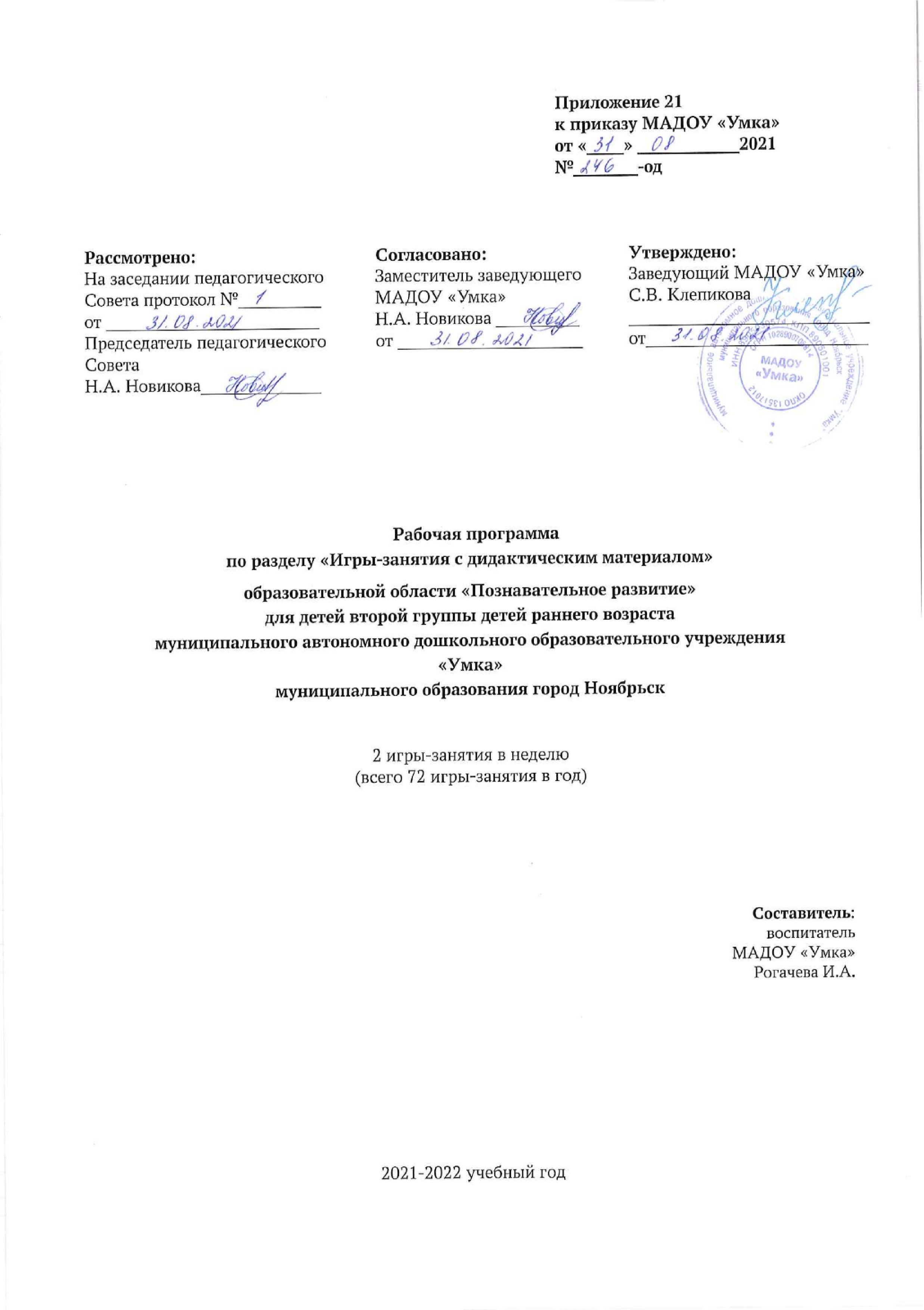 Пояснительная запискаРабочая программа по разделу «Игры-занятия с дидактическим материалом» образовательной области «Познавательное развитие» для второй группы детей раннего возраста составлена на основе основной образовательной программы дошкольного образования МАДОУ «Умка».Программа рассчитана на 72 игры-занятия в год (2 раза в неделю).Актуальность заключается в том, что содержание программы соответствует основным положениям возрастной психологии и дошкольной педагогики и выстроено по принципу развивающего образования, целью которого является развитие ребенка и обеспечивает единство воспитательных, развивающих и обучающих целей и задач. Рабочая программа определяет содержание и организацию воспитательно-образовательного процесса для детей второй группы детей раннего возраста.Новизна данной рабочей учебной программы заключается в организации психолого-педагогической работы с детьми раннего возраста с 1 года до 2 лет.Педагогическая целесообразность данной программы обусловлена тем, что она соответствует целям и задачам МАДОУ «Умка».Цель: обогащение сенсорного опыта детей.Задачи: - обучать действиям с предметами,- совершенствовать разнообразные действия с предметами,- учить действовать с различными дидактическими игрушками.Особенности организации образовательного процесса.С детьми второго года жизни рекомендуется проводить по 2 занятия-игры в день: с каждой подгруппой по 10 занятий в неделю. Игры-занятия с детьми первой подгруппы проводятся во второй период бодрствования, с детьми первой подгруппы – в утренний и вечерний периоды бодрствования.С детьми в возрасте 1 года – 1 года 6 месяцев игры-занятия проводятся по подгруппам (2-4 человека). Длительность игры-занятия 3-6 минут.Детей в возрасте 1 года 6 месяцев – 2 лет можно объединять по 4-6 человек в зависимости от вида игры-занятия. Продолжительность игры-занятия 6-10 минут.Отличительные особенности организации образовательного процесса.Рабочая программа составлена с учетом интеграции образовательных областей.Сопутствующие формы организации образовательного процесса.Программа основывается на основополагающих принципах:- развивающего обучения и научного положения Л. С. Выготского о том, что правильно организованное обучение «ведет» за собой развитие. Воспитание и психическое развитие не могут выступать как два обособленных, независимых друг от друга процесса, но при этом «воспитание служит необходимой и всеобщей формой развития ребенка» (В.В. Давыдов);культуросообразности - учет национальных ценностей и традиций в образовании, восполнение недостатков духовно-нравственного и эмоционального воспитания. Образование рассматривается как процесс приобщения ребенка к основным компонентам человеческой культуры; научной обоснованности и практической применимости (содержание Программы соответствует основным положениям возрастной психологии и дошкольной педагогики);критерия полноты, необходимости и достаточности (позволяет решать поставленные цели и задачи при использовании разумного «минимума» материала);единства воспитательных, развивающих и обучающих целей и задач процесса образования детей дошкольного возраста, в ходе реализации которых формируются такие качества, которые являются ключевыми в развитии дошкольников;интеграции образовательных областей в соответствии с возрастными возможностями и особенностями детей, спецификой и возможностями образовательных областей;комплексно-тематического построения образовательного процесса;построения образовательного процесса на адекватных возрасту формах работы с детьми. Основной формой работы с дошкольниками и ведущим видом их деятельности является игра;учета соблюдения преемственности между всеми возрастными дошкольными группами и между детским садом и начальной школой;варьирования образовательного процесса в зависимости от региональных особенностей;решения программных образовательных задач в совместной деятельности взрослого и детей, и самостоятельной деятельности дошкольников не только в рамках непосредственно образовательной деятельности, но и при проведении режимных моментов.Содержание рабочей программы.От 1 года до 1 года 6 месяцев Продолжать обогащать сенсорный опыт детей. Обучать действиям с предметами: нанизывать на стержень пирамидки 2—3 кольца одинакового размера, собирать с помощью взрослого в определенной последовательности пирамидку на конусной основе, состоящую из 2—3 колпачков разных размеров; собирать пирамидку из четырех колец двух контрастных размеров; открывать и закрывать одноместную матрешку, вкладывать меньшие предметы в большие и вынимать их. Совершенствовать разнообразные действия с предметами (открывать — закрывать, нанизывать — снимать, прокатывать, втыкать, шнуровать, накладывать), ориентируясь на их величину (большой, маленький), цвет (красный, синий). Учить действовать с различными дидактическими игрушками (шаробросы, дидактические коробки, грибки и втулочки со столиками к ним и т. д.).От 1,7 лет до 2 лет Продолжать обогащать сенсорный опыт детей. Развивать умение различать предметы по величине: с помощью взрослого собирать пирамидку из 4—5 колец (от большого к маленькому), из 4— 5 колпачков. Формировать умение подбирать крышки (круглые, квадратные) к коробочкам и шкатулкам соответствующих форм; собирать двухместные дидактические игрушки (матрешки, бочонки), составлять разрезные картинки из двух частей (пирамидка, яблоко и др.). Упражнять в соотнесении плоскостных фигур (круг, квадрат, треугольник, прямоугольник) с отверстиями дидактической коробки. Проводить дидактические игры на развитие слухового внимания («Кто в домике живет?», «Кто нас позвал?» и т.д.). Развивать умение различать четыре цвета (красный, синий, желтый, зеленый); по предложению взрослого отбирать предметы определенного цвета. Использовать специальные дидактические пособия: помогать детям соотносить цвет и форму грибочков и втулочек с цветовым полем, плоскостные и объемные предметы с фигурными отверстиями коробок и столиков. Предоставлять возможностьТребования к результатам освоения образовательного компонента «Расширение ориентировки в окружающем и развитие речи» Учебно-тематический план.Педагогический мониторинг.Педагогический мониторинг проводится в форме наблюдения за ребенком в ходе игры, беседыИтоги диагностики фиксируются в карте оценки уровней эффективности педагогических воздействий (Приложение 1)Методика проведения обследования уровня усвоения программного материала по образовательному компоненту «Игры с дидактическим материалом» с 1 года до 1,6 летОрганизовать с ребенком игру: предложить выбрать однородные по цвету предметы из 4 предложенных; группировать предметы по цвету; подбирать по цвету вкладыши; подобрать плоские геометрические фигуры к образцу (круг, треугольник, квадрат, овал, прямоугольник); подбирать по форме вкладыши; показать круг, треугольник, квадрат; шар, кубик, кирпичик; определить на ощупь и распознать знакомые геометрические или другие фигуры; собрать пирамидку на конусной основе из 3 -5 колец по образцу (по убыванию, по размеру и цвету; по форме и размеру); показать большой и маленький предметы; подобрать по размеру посуду и одежду для игр; собрать трехместную матрешку; найти и показать большой предмет, маленький и средний предмет (между ними); показать, где много, где мало; показать пустой, полный стакан; показать один, два пальца; умеет показать на каком рисунке изображено один (два) предмета. Понаблюдать: умеет ориентироваться в пространстве (помещений группы и участка детского сада); в частях собственного тела (голова, лицо, руки, ноги, спина); осуществляет разнообразные предметные действия с дидактическим материалом, дидактическими игрушками, предметами, орудиями, ориентируясь на сенсорные свойства предметов. Методика проведения обследования уровня усвоения программного материала по образовательному компоненту «Игры с дидактическим материалом» с 1,7 года до 2летМетодика проведения педагогической диагностики:  Педагог предлагает назвать 4 основные формы предметов  Педагог предлагает ребенку составить башенку из 4-5 кубиков  Педагог предлагает ребенку составить картинку из 2-4 частей  Педагог предлагает сгруппировать предметы по одному из заданных сенсорных признаков (цвет, форма, величина)  Педагог предлагает ребенку расставить матрешек по величине (большая, средняя, маленькая) Критерии педагогической диагностики с 1 года до 1,6 летВысокий уровеньЦвет: умеет группировать предметы по цвету; подбирать по цвету вкладыши; Форма: знает и умеет показывать круг, треугольник, квадрат; знает и умеет показывать шар, кубик, кирпичик, умеет подбирать по форме вкладыши; Величина: умеет собирать пирамидку из 3 -4 колец; умеет показывать большой и маленький предметы; умеет подбирать по размеру посуду и одежду для игрушки; умеет собирать одноместною и двуместную матрешку, умеет находить и распознавать большой предмет, маленький и средний (между ними); Средний уровень С помощью педагога умеет: Цвет: группировать предметы по цвету; подбирать по цвету вкладыши; Форма: знает и умеет показывать круг, треугольник, квадрат; знает и умеет показывать шар, кубик, кирпичик, умеет подбирать по форме вкладыши; Величина: умеет собирать пирамидку из 3 -4 колец; умеет показывать большой и маленький предметы; умеет подбирать по размеру посуду и одежду для игрушки; умеет собирать одноместною и двуместную матрешку, умеет находить и распознавать большой предмет, маленький и средний (между ними);Низкий уровеньЦвет: не умеет подбирать по форме вкладыши в прорези; не знает и не умеет показывать круг, треугольник; не знает и не умеет показывать шар, куб; Величина: не умеет собирать пирамидку из трех колец; не умеет показывать большой маленький предметы; Количество: не умеет показывать, где много, где мало; не умеет показывать пустой и полный стакан. Критерии педагогической диагностики с 1,6 лет до 1,7 лет Знает 4 основные цвета; Знает 4 основных формы; Соотносит предметы по цвету, форме, величине  Составляет из 2-3 деталей целое Нанизывает предметы без учета формы и цвета на стержень и на нить . За каждое задание выставляется балл, уровень подготовки зависит от количества набранных баллов:  Высокий уровень - ребенок самостоятельно справляется с заданием, правильно отвечает на вопросы.  Средний уровень - справляется с помощью взрослого или со второй попытки.  Низкий уровень - ребенок не справляется с заданием. Программно-методическое обеспечение.Методическая литература: Пилюгина Э. Г «Занятия по сенсорному воспитанию» - М., Просвещение, 1983; Венгер Л.А., «Дидактические игры и упражнения по сенсорному воспитанию дошкольников» - М., Просвещение, 1978; Венгер Л.А., Пилюгина Э.Г., Венгер Н.Б. «Воспитание сенсорной культуры ребенка» - М., Просвещение, 1988. Методическое обеспечение программы: Наборы разрезных картинок на 2 части. Сборно-разборные игрушки (типа матрешек). Игрушки для исследования (ломают-собирают). Пособия и дидактические игры на развития логического мышления. Игрушки: свистящие, гремящие, шумовые, звучащие - заводные. Вкладыши плоскостные и объемные. Муляжи фруктов и овощей, разноцветные шарики. Наличие ТСО.Приложение 1Карта оценки уровней эффективности педагогических воздействийОбразовательная область «Познавательное развитие» с 1 года до 1,6 летВозрастная группа: Воспитатели: Дата заполнения: Начало года:В.у. -  %,  С.у. –%,   Н.у. - %         Конец года: В.у. –   % ,С.у. –  %,,   Н.у. –   %Карта оценки уровней эффективности педагогических воздействийОбразовательная область «Речевое развитие» с 1,7 до 2 летВозрастная группа: Воспитатели: Дата заполнения: Начало года:В.у. -  %,  С.у. –%,   Н.у. - %         Конец года: В.у. –   % ,С.у. –  %,,   Н.у. – Приложение 2Календарно-тематическое планирование непрерывной образовательной деятельности по разделу «Игры-занятия с дидактическим материалом» образовательной области «Речевое развитие», «Социально-коммуникативное развитие» для детей первой младшей группы.Виды интеграции образовательной области «Познавательное развитие»Виды интеграции образовательной области «Познавательное развитие»По задачам и содержанию психолого-педагогической работыПо средствам организации и оптимизации образовательного процесса- «Социально – коммуникативное развитие» - учить играть, не мешая сверстникам, формировать умение играть вместе, сдерживать свои желания, формировать способности попросить, подождать.- «Речевое развитие» в предметно-игровой деятельности формировать умение понимать простые предложения, небольшие рассказы. Содействовать формированию умения выражать словами, а затем короткими предложениями свои потребности и желания, отвечать на вопросы взрослого.- «Физическое развитие» -	поддержание укрепление здоровья детей, закаливание, развитие основных видов движений, создание условий, способствующих развитию двигательной активности, предупреждение утомляемости детей.- «Художественно-эстетическое развитие» - раздел «Музыка» - развитие интереса к музыке, поддержание радостного настроения при прослушивании музыкальных произведений, расширение музыкальных впечатлений, обогащение слухового опыта детей, побуждение к певческим интонациям взрослого, к простейшим ритмическим движениям под музыку. - использование средств продуктивных видов деятельности для обогащения содержания области «Речевое развитие», закрепления результатов восприятия художественных произведений.Задачи и содержание работыФормы работыФормы организации детейнепрерывная образовательная деятельностьнепрерывная образовательная деятельностьнепрерывная образовательная деятельностьВоспитание культурно-гигиенические навыки и навыки самообслуживания, приучение детей к опрятности, аккуратности, расширение ориентировки в окружающей среде, развитие понимания речи, развитие активной речиВоспитание при проведении режимных процессов (сон, бодрствование, кормление, подготовка ко сну, укладывание, подъем, проведение гигиенических процедур)Групповая, индивидуальнаяс 1 года до 1,6 летс 1,7 до 2 летНанизывают на стержень пирамидки 2—3 кольца одинакового размера, Собирают с помощью взрослого в определенной последовательности пирамидку на конусной основе, состоящую из 2—3 колпачков разных размеров; Собирают пирамидку из четырех колец двух контрастных размеров;  Открывают и закрывают одноместную матрешку, вкладывать меньшие предметы в большие и вынимают их. Выбирают предметы по размеру и соответственно различают их: большой, маленький; понимают слова: поменьше, побольше, соответствующие промежуточной величине предмета. Умеют различать предметы по величине: с помощью взрослого собирать пирамидку из 4-5 колец на конической и прямой основе, подбирая их не только по размеру, но и по цвету, из 4-5 колпачков. Различают основные четыре цвета спектра (красный, синий, зеленый, желтый),  -выполняют простейшие действия с предметами и дидактическими игрушками - находят и называют, а также группируют предметы по форме, цвету и величине ; - выбирают предметы из 2-4 предложенных, ориентируясь на цвет, форму или величину предметов; имеют представления о разновидностях величины, формы (круглый, квадратный, треугольный), цвета; о плоскостных и объемных фигурах№ п/пТема игры-занятияКоличество игр-занятийВ том числе практическихигр-занятий1-2«Знакомство с формой предметов» 2 2 3-4«Знакомство с величиной предметов» 2 2 5-6«Знакомство с цветом предметов» 2 2 7-8«Нанизывание колец на стержень» 2 2 9-10«Нанизывание колец одинакового размера» 2 2 11-12«Проталкивание предметов разной формы в соответствующие отверстия» 2 2 13-14«Нанизывание больших и маленьких колец» 2 2 15-16«Нанизывание колец на конус» 2 2 17-18«Нанизывание колец, убывающих по величине» 2 2 19-20«Cкладывание двухместной матрешки» 2 2 21-22«Складывание трехместной матрешки» 2 2 23-24«Группировка предметов по форме» 2 2 25-26«Раскладывание однородных предметов разной величины на две группы» 2 2 27-28«Раскладывание однородных предметов разной величины на две группы» 2 2 29-30«Раскладывание однородных предметов, резко различных по форме, на две группы» 2 2 31-32«Раскладывание однородных предметов более близкой формы на две группы» 2 2 33-34«Размещение круглых и овальных вкладышей разной величины в отверстиях соответствующей формы» 2 2 35-36«Размещение больших и маленьких вкладышей разной формы в соответствующих гнездах» 2 2 37-38«Размещение резко различных по форме вкладышей в отверстиях соответствующей форме» 2 2 39-40«Размещение более близких по форме вкладышей в отверстиях соответствующей форме» 2 2 41«Раскладывание однородных предметов, резко различных по цвету, на две группы» 1 1 42«Раскладывание однородных предметов более близких цветовых тонов на две группы»1 1 43«Раскладывание резко различных по цвету предметов на две группы»* 1 1 44«Раскладывание однородных предметов более близких цветовых тонов на две группы»* 1 1 45«Размещение грибков двух резко отличающихся цветов в отверстиях столиков в соответствии с их цветом»* 1 1 46«Размещение грибков двух близких цветовых тонов в отверстиях столиков в соответствии с их цветом»* 1 1 47«Размещение грибков с постоянной сменой сочетаний в условиях выбора двух нужных цветов из четырех»* 1 1 48«Выкладывание из цветной мозаики – «Курочка и цыплята»* 1 1 49«Выкладывание из мозаики – «Домики и флажки» (попарное размещение цветовых элементов)* 1 1 50«Кто скорее соберет игрушки?»* 1 1 51«Каждую бусинку на свою нитку»* 1 1 52«Разноцветные обручи»* 1 1 53«Украсим елочку»* 1 1 54«Найди предмет такой же формы»* 1 1 55«Что лежит в мешочке?»* 1 1 56«Геометрическое лото»* 1 1 57«Найди то, что я покажу»*. 1 1 58«Упражнение с кругами»* 1 1 59«Что там?»* 1 1 60«Башня из кубов»* 1 1 61«Соберем башенку»* 1 1 62«Цветные круги»* 1 1 63«Игра с двумя наборами»* 1 1 64«Найди такое же колечко»* 1 1 65«Сделаем столбики»* 1 1 66«Построим дом»* 1 1 67«Сбор фруктов»* 1 1 68«Сделаем куклам бусы»** 1 1 69«Помоги куклам найти свои игрушки»** 1 1 70«Нанизывание больших и маленьких бус»** 1 1 71«Нанизывание бус разной формы»** 1 1 72«Нанизывание бус разного цвета»** 1 1 итого72 72 № п/п Фамилия, имя ребенка Цвет Форма а ВеличинУровень ребенка№ п/п Фамилия, имя ребенка Цвет Форма а ВеличинИТОГО№ п/пФамилия, имя ребенкаЦветФормаВеличинаСоотносит предметы поформе, цвету, величинеСоставляет из 2-3 деталей целоеУровень развития ребенка2345678ИТОГО ПланируемаядатаФактическаядата№ТемаСодержаниеМатериал1«Знакомство с формой предметов» Учить детей выполнять простейшие действия с предметами. Обращать их внимание на сенсорную характеристику игрушек, вызывая эмоциональноположительный отклик. Ведерко с крышкой и мелкие, удобные для захватывания предметы разной формы и цвета: пирамидка, кубик, брусок (кирпичик), грибочек, цилиндр, яичко. Мячик. Высота ведерка – 10-12см; размер предметов для выкладывания – 3-5см. 2«Знакомство с формой предметов» Учить детей выполнять простейшие действия с предметами. Обращать их внимание на сенсорную характеристику игрушек, вызывая эмоциональноположительный отклик. Ведерко с крышкой и мелкие, удобные для захватывания предметы разной формы и цвета: пирамидка, кубик, брусок (кирпичик), грибочек, цилиндр, яичко. Мячик. Высота ведерка – 10-12см; размер предметов для выкладывания – 3-5см. 3«Знакомство с величиной предметов» Продолжать учить детей простейшим способом действий с предметами (вынимать и выкладывать). Обогащать сенсорный опыт малышей в процессе знакомства с большими и маленькими игрушками. Большое и маленькое ведерки с комплектом разных кубиков (4 больших и 5 маленьких). Высота большого ведерка – 16см, маленького – 10см. Размер большого кубика – 4,5х4,5х4,5см, маленького – 3х3х3см. 4«Знакомство с величиной предметов» Продолжать учить детей простейшим способом действий с предметами (вынимать и выкладывать). Обогащать сенсорный опыт малышей в процессе знакомства с большими и маленькими игрушками. Большое и маленькое ведерки с комплектом разных кубиков (4 больших и 5 маленьких). Высота большого ведерка – 16см, маленького – 10см. Размер большого кубика – 4,5х4,5х4,5см, маленького – 3х3х3см. 5«Знакомство с цветом предметов» Накапливать у детей цветовые впечатления, закреплять элементарные действия с предметами, формировать эмоциональное отношение к занятиям. Ведерко с крышкой, комплект мелких предметов красного, оранжевого, желтого, зеленого, синего, фиолетового, черного и белого цвета (помидор, апельсин, лимон, огурец, слива, цветок, жук, снеговичок). Высота ведерка – 12см, размер предметов-вкладышей – 3-4,5см. Предметы яркие, их окраска примерно одинаковой насыщенности. 6«Знакомство с цветом предметов» Накапливать у детей цветовые впечатления, закреплять элементарные действия с предметами, формировать эмоциональное отношение к занятиям. Ведерко с крышкой, комплект мелких предметов красного, оранжевого, желтого, зеленого, синего, фиолетового, черного и белого цвета (помидор, апельсин, лимон, огурец, слива, цветок, жук, снеговичок). Высота ведерка – 12см, размер предметов-вкладышей – 3-4,5см. Предметы яркие, их окраска примерно одинаковой насыщенности. 7«Нанизывание колец на стержень» Учить детей простым действиям с предметами: надевать кольцо с широким отверстием на стержень. Совершенствовать координацию движений рук под зрительным контролем. Формировать у малышей положительное отношение к занятиям. Стержень высотой 20см, укрепленный на основании; вершина стержня закругленная. 5 колец диаметром от 3 до 5см с большими отверстиями. 8«Нанизывание колец на стержень» Учить детей простым действиям с предметами: надевать кольцо с широким отверстием на стержень. Совершенствовать координацию движений рук под зрительным контролем. Формировать у малышей положительное отношение к занятиям. Стержень высотой 20см, укрепленный на основании; вершина стержня закругленная. 5 колец диаметром от 3 до 5см с большими отверстиями. 9«Нанизывание колец одинакового размера» Продолжать учить детей действиям с предметами: снимать и надевать на стержень кольца с широким отверстием. Развивать координацию движений рук под зрительным контролем; совершенствовать осязание. Одноцветные пирамидки из 5 колец одинакового размера из расчета 1 пирамидка на ребенка. Цвет пирамидок следующий: красный, оранжевый, желтый, зеленый, синий, фиолетовый, белый, черный. 10«Нанизывание колец одинакового размера» Продолжать учить детей действиям с предметами: снимать и надевать на стержень кольца с широким отверстием. Развивать координацию движений рук под зрительным контролем; совершенствовать осязание. Одноцветные пирамидки из 5 колец одинакового размера из расчета 1 пирамидка на ребенка. Цвет пирамидок следующий: красный, оранжевый, желтый, зеленый, синий, фиолетовый, белый, черный. 11«Проталкивание предметов разной формы в соответствующие отверстия» Учить детей обращать внимание на форму предметов, учитывать это свойство при выполнении элементарных действий с игрушками. Коробка с отверстиями разной формы: круглой и квадратной. Кубик 4,4х4,4х4,4см и шарик диаметром 4,5см. (Шар не должен проходить в отверстие для кубика, а кубик в круглое окно.) 12«Проталкивание предметов разной формы в соответствующие отверстия» Учить детей обращать внимание на форму предметов, учитывать это свойство при выполнении элементарных действий с игрушками. Коробка с отверстиями разной формы: круглой и квадратной. Кубик 4,4х4,4х4,4см и шарик диаметром 4,5см. (Шар не должен проходить в отверстие для кубика, а кубик в круглое окно.) 13«Нанизывание больших и маленьких колец» Обращать внимание детей на величину предметов, учитывать это свойство при выполнении действий с игрушками; формировать умение правильно ориентироваться на слова большой, маленький. Однородные пирамидки, состоящие из колец большого и маленького размера. Диаметр большого кольца – 4,5см, маленького – 3см. 14«Нанизывание больших и маленьких колец» Обращать внимание детей на величину предметов, учитывать это свойство при выполнении действий с игрушками; формировать умение правильно ориентироваться на слова большой, маленький. Однородные пирамидки, состоящие из колец большого и маленького размера. Диаметр большого кольца – 4,5см, маленького – 3см. 15«Нанизывание колец на конус» Учить детей выполнять простые действия с предметами, обогащать их сенсорный опыт, развивать координацию движений руки под зрительным и осязательным контролем. Пирамидка на конической основе из 5 цветных колец, равномерно убывающих по размеру. На данном занятии кольца одноцветные. 16«Нанизывание колец на конус» Учить детей выполнять простые действия с предметами, обогащать их сенсорный опыт, развивать координацию движений руки под зрительным и осязательным контролем. Пирамидка на конической основе из 5 цветных колец, равномерно убывающих по размеру. На данном занятии кольца одноцветные. 17«Нанизывание колец, убывающих по величине» Учить детей выполнять простые действия с предметами: снимать и нанизывать кольца. Обогащать зрительноосязательный опыт малышей. Закреплять положительное отношение к занятиям. Коническая пирамидка из 5 колец на цилиндрической основе (пирамидка обыкновенная). В занятии используются одноцветные пирамидки: красная, оранжевая, желтая, зеленая, синяя, фиолетовая, черная и белая. 18«Нанизывание колец, убывающих по величине» Учить детей выполнять простые действия с предметами: снимать и нанизывать кольца. Обогащать зрительноосязательный опыт малышей. Закреплять положительное отношение к занятиям. Коническая пирамидка из 5 колец на цилиндрической основе (пирамидка обыкновенная). В занятии используются одноцветные пирамидки: красная, оранжевая, желтая, зеленая, синяя, фиолетовая, черная и белая. 19«Cкладывание двухместной матрешки» Учить детей выполнять простые действия с предметами: открывать и закрывать матрешки, вкладывать и вынимать предметы. Обогащать сенсорный опыт малышей при знакомстве с величиной. Вводить понятие слов большой, маленький. Матрешки: большая двухместная и неразъемная маленькая. 20«Cкладывание двухместной матрешки» Учить детей выполнять простые действия с предметами: открывать и закрывать матрешки, вкладывать и вынимать предметы. Обогащать сенсорный опыт малышей при знакомстве с величиной. Вводить понятие слов большой, маленький. Матрешки: большая двухместная и неразъемная маленькая. 21«Складывание трехместной матрешки» Учить детей выполнять простые действия с предметами, отличающимися по величине; при этом ориентироваться на слова открой, закрой, большая, маленькая, такая, не такая. Трехместная матрешка, вкладыши которой отличаются один от другого высотой в 1,5 – 2см. 22«Складывание трехместной матрешки» Учить детей выполнять простые действия с предметами, отличающимися по величине; при этом ориентироваться на слова открой, закрой, большая, маленькая, такая, не такая. Трехместная матрешка, вкладыши которой отличаются один от другого высотой в 1,5 – 2см. 23«Группировка предметов по форме» Закреплять у детей умение группировать однородные объекты, ориентируясь на слова такой, не такой; выполнять простые действия с предметами: нанизывать на стержень. Однородные пирамидки разной формы, состоящие из 5 колец или 5 квадратных брусков. 24«Группировка предметов по форме» Закреплять у детей умение группировать однородные объекты, ориентируясь на слова такой, не такой; выполнять простые действия с предметами: нанизывать на стержень. Однородные пирамидки разной формы, состоящие из 5 колец или 5 квадратных брусков. 25«Раскладывание однородных предметов разной величины на две группы» Обучать детей фиксировать внимание на величине предметов, формировать у них умение пользоваться простейшими приемами нахождения тождества и различия однородных объектов по величине; примеривать вкладыши к отверстиям; понимать слова такой, не такой, большой, маленький. Деревянные круги и квадраты двух размеров: из расчета по 5 больших и по 5 маленьких на одного ребенка. Форма, цвет и фактура предметов должны быть одинаковыми. Разница предметов по величине может достигать 1,5-2см, но маленький предмет должен быть не менее 3см. На данном занятии диаметр маленького круга составляет 3см, высота деревянной основы – 1см. Диаметр большого круга равен 4,5, высота – 1см. Стороны малого квадрата равны 3см, большого – 4,5см. Высота основы обоих квадратов равна 1см. Дополнительно могут использоваться две полоски плотной белой бумаги шириной 3 и 4,5см. 26«Раскладывание однородных предметов разной величины на две группы» Обучать детей фиксировать внимание на величине предметов, формировать у них умение пользоваться простейшими приемами нахождения тождества и различия однородных объектов по величине; примеривать вкладыши к отверстиям; понимать слова такой, не такой, большой, маленький. Деревянные круги и квадраты двух размеров: из расчета по 5 больших и по 5 маленьких на одного ребенка. Форма, цвет и фактура предметов должны быть одинаковыми. Разница предметов по величине может достигать 1,5-2см, но маленький предмет должен быть не менее 3см. На данном занятии диаметр маленького круга составляет 3см, высота деревянной основы – 1см. Диаметр большого круга равен 4,5, высота – 1см. Стороны малого квадрата равны 3см, большого – 4,5см. Высота основы обоих квадратов равна 1см. Дополнительно могут использоваться две полоски плотной белой бумаги шириной 3 и 4,5см. 27«Раскладывание однородных предметов разной величины на две группы» Продолжать учить детей группировать однородные предметы по величине, фиксировать внимание на их размере, формировать простейшие приемы установления их тождества и различия. Обучать пониманию слов такой, не такой, разные, большой, маленький. Большие и маленькие прямоугольники, овалы, треугольники. Каждому ребенку одновременно предлагается одна разновидность больших и маленьких предметов: 5 больших и 5 маленьких прямоугольников, или 5 больших и 5 маленьких овалов. Размеры прямоугольников: 3х2см, 5х3см; треугольников: 4,5 х 4,5 х 4,5см, 3 х 3 х 3см; овалов: 3 х 2см, 5 х 3см. Высота деревянной основы всех предметов 1см. 28 «Раскладывание однородных предметов разной величины на две группы» Продолжать учить детей группировать однородные предметы по величине, фиксировать внимание на их размере, формировать простейшие приемы установления их тождества и различия. Обучать пониманию слов такой, не такой, разные, большой, маленький. Большие и маленькие прямоугольники, овалы, треугольники. Каждому ребенку одновременно предлагается одна разновидность больших и маленьких предметов: 5 больших и 5 маленьких прямоугольников, или 5 больших и 5 маленьких овалов. Размеры прямоугольников: 3х2см, 5х3см; треугольников: 4,5 х 4,5 х 4,5см, 3 х 3 х 3см; овалов: 3 х 2см, 5 х 3см. Высота деревянной основы всех предметов 1см. 29«Раскладывание однородных предметов, резко различных по форме,  на две группы» Учить детей фиксировать внимание на форме предметов; формировать у них простейшие приемы установления тождества и различия однородных объектов, сопоставлять форму по наличному образцу, ориентируясь на слова форма, такая, не такая, разные, одинаковые.  Круги и квадраты, прямоугольники и треугольники, одинаковые по величине, цвету, фактуре, следующих размеров: круг диаметром 3см, квадрат со стороны 3х3см, 30«Раскладывание однородных предметов, резко различных по форме,  на две группы» Учить детей фиксировать внимание на форме предметов; формировать у них простейшие приемы установления тождества и различия однородных объектов, сопоставлять форму по наличному образцу, ориентируясь на слова форма, такая, не такая, разные, одинаковые. Круги и квадраты, прямоугольники и треугольники, одинаковые по величине, цвету, фактуре, следующих размеров: круг диаметром 3см, квадрат со стороны 3х3см, 31«Раскладывание однородных предметов более близкой формы на две группы» Продолжать фиксировать внимание детей на форме предметов, учить их простейшим приемам установления тождества и различия однородных объектов, сопоставлять форму предметов с наличным образцом, ориентируясь на слова форма, такая, не такая, разные, одинаковые. Одинаковые по цвету, величине, фактуре квадраты и прямоугольники, круги и овалы, овалы и прямоугольники. Индивидуальный материал из расчета по 5 предметов одной и по 5 предметов другой формы на каждого ребенка. 32«Раскладывание однородных предметов более близкой формы на две группы» Продолжать фиксировать внимание детей на форме предметов, учить их простейшим приемам установления тождества и различия однородных объектов, сопоставлять форму предметов с наличным образцом, ориентируясь на слова форма, такая, не такая, разные, одинаковые. Одинаковые по цвету, величине, фактуре квадраты и прямоугольники, круги и овалы, овалы и прямоугольники. Индивидуальный материал из расчета по 5 предметов одной и по 5 предметов другой формы на каждого ребенка. 33 «Размещение круглых и овальных вкладышей разной величины в отверстиях соответствующей формы» Закреплять умение детей группировать однородные по величине предметы и соотносить разнородные предметы, осуществляя одновременно выбор из двух заданных величин одинаковой формы. 6-8 решеток с большими и маленькими отверстиями. Размер решетки: 17,5 х 35 х 0,5см. Отверстия в решетках круглые, двух разновидностей: в одной части 4 больших, в другой – 5 маленьких. Диаметр большого отверстия - 4,5см, маленького – 3см. Комплект вкладышей соответствующих размеров: диаметр большого вкладыша - 4,5см, маленького – 3см. Высота деревянного основания 1см. Для каждого ребенка необходима одна решетка с комплектом вкладышей. 34 «Размещение круглых и овальных вкладышей разной величины в отверстиях соответствующей формы» Закреплять умение детей группировать однородные по величине предметы и соотносить разнородные предметы, осуществляя одновременно выбор из двух заданных величин одинаковой формы. 6-8 решеток с большими и маленькими отверстиями. Размер решетки: 17,5 х 35 х 0,5см. Отверстия в решетках круглые, двух разновидностей: в одной части 4 больших, в другой – 5 маленьких. Диаметр большого отверстия - 4,5см, маленького – 3см. Комплект вкладышей соответствующих размеров: диаметр большого вкладыша - 4,5см, маленького – 3см. Высота деревянного основания 1см. Для каждого ребенка необходима одна решетка с комплектом вкладышей. 35«Размещение больших и маленьких вкладышей разной формы в соответствующих гнездах» Продолжать закреплять умение группировать по величине однородные и соотносить разнородные предметы. 6-8 решеток (размер каждой 17,5 х 35 х 0,5 см) с 4 большими (4,5 х 4,5см) и 5 маленькими (3 х 3см) квадратными отверстиями и с аналогичным количеством вкладышей; 2-3 решетки с прямоугольными большими (3 х5см) и маленькими (2 х3см) отверстиями и с соответствующим комплектом вкладышей; 2-3 решетки с треугольными большими (4,5 х 4,5 х 4,5см) и маленькими (3х3х3см) отверстиями. Высота всех вкладышей равна 1см. 36«Размещение больших и маленьких вкладышей разной формы в соответствующих гнездах» Продолжать закреплять умение группировать по величине однородные и соотносить разнородные предметы. 6-8 решеток (размер каждой 17,5 х 35 х 0,5 см) с 4 большими (4,5 х 4,5см) и 5 маленькими (3 х 3см) квадратными отверстиями и с аналогичным количеством вкладышей; 2-3 решетки с прямоугольными большими (3 х5см) и маленькими (2 х3см) отверстиями и с соответствующим комплектом вкладышей; 2-3 решетки с треугольными большими (4,5 х 4,5 х 4,5см) и маленькими (3х3х3см) отверстиями. Высота всех вкладышей равна 1см. 37«Размещение резко различных по форме вкладышей в отверстиях соответствующей форме» Закреплять умение детей группировать однородные предметы по форме, соотносить разнородные по форме объекты. Осуществлять одновременно выбор предметов из двух заданных форм. 6-8 решеток размером 17,5 х 35 х 0,5см, имеющих по 10 отверстий (5 одной и 5 другой формы). К каждой решетке набор из 10 вкладышей (по 5 вкладышей одной и 5 вкладышей другой формы) в соответствии с формой отверстий решетки. 38«Размещение резко различных по форме вкладышей в отверстиях соответствующей форме» Закреплять умение детей группировать однородные предметы по форме, соотносить разнородные по форме объекты. Осуществлять одновременно выбор предметов из двух заданных форм. 6-8 решеток размером 17,5 х 35 х 0,5см, имеющих по 10 отверстий (5 одной и 5 другой формы). К каждой решетке набор из 10 вкладышей (по 5 вкладышей одной и 5 вкладышей другой формы) в соответствии с формой отверстий решетки. 39«Размещение более близких по форме вкладышей в отверстиях соответствующей форме» Закреплять умение группировать однородные по форме объекты и соотносить разнородные предметы. 6-8 комплектов решеток с вкладышами разной формы: круглой и овальной, прямоугольной и квадратной. 40«Размещение более близких по форме вкладышей в отверстиях соответствующей форме» Закреплять умение группировать однородные по форме объекты и соотносить разнородные предметы. 6-8 комплектов решеток с вкладышами разной формы: круглой и овальной, прямоугольной и квадратной. 41«Раскладывание однородных предметов, резко различных по цвету, на две группы» Учить детей фиксировать внимание на цветовых свойствах игрушек, формировать у них простейшие приемы установления тождества и различия цвета однородных предметов. Учить понимать слова цвет, такой, не такой, разные. Палочки 8 цветов: красного, оранжевого, желтого, зеленого, синего, фиолетового, черного, белого. Для подгруппы (8 детей) необходимо иметь 80 палочек (по 10 каждого цвета). Используются следующие цветовые сочетания: красный – синий, желтый – фиолетовый, оранжевый – зеленый, синий – белый, черный – желтый. 42«Раскладывание однородных предметов более близких цветовых тонов на две группы» Продолжать формирование у детей простейших приемов установления тождества и различия цвета однородных предметов. Палочки 8 цветов: красного, оранжевого, желтого, зеленого, синего, фиолетового, черного, белого. Детям предлагают цветовые сочетания: красный – оранжевый, оранжевый – желтый, синий – фиолетовый, желтый – белый, черный – фиолетовый, зеленый – синий и др. 43«Раскладывание резко различных по цвету предметов на две группы»* Учить детей фиксировать внимание на цветовых свойствах предметов, формировать у них простейшие приемы установления тождества и различия цвета однородных предметов. Учить понимать слова: «цвет», «такой же», «разные». Цветные карандаши восьми цветовых тонов (красный, оранжевый, желтый, зеленый, синий, фиолетовый, черный, белый). 44«Раскладывание однородных предметов более близких цветовых тонов на две группы»* Продолжать формирование у детей простейших приемов установления тождества и различия цвета однородных предметов. Цветные карандаши восьми цветовых тонов. 45«Размещение грибков двух резко отличающихся цветов в отверстиях столиков в соответствии с их цветом»* Закреплять умение группировать объекты по цвету и обучать детей соотносить разнородные объекты по цвету. 8-10 двухцветных столиков размером 17,5 х 35см, имеющих по 10 отверстий диаметром 1,5см, и грибки высотой 4см с диаметром шляпки 4см. Общая высота столика не более 5см. Столики окрашиваются в цветовые тона: красный – синий, зеленый – желтый, оранжевый – фиолетовый, черный – белый. К каждому столику необходим комплект из 10 грибочков (по 5 грибков каждого цвета в соответствии с цветом поверхности столика). 46«Размещение грибков двух близких цветовых тонов в отверстиях столиков в соответствии с их цветом»* Закрепить умение группировать объекты по цвету, обучать соотносить разнородные предметы более близких цветовых тонов. Двухцветные столики с грибочками: красный – оранжевый, оранжевый – желтый, зеленый – синий, синий – фиолетовый, фиолетовый – черный и др. 47«Размещение грибков с постоянной сменой сочетаний в условиях выбора двух нужных цветов из четырех»* Обучать выбирать объекты двух заданных цветов из четырех возможных, закреплять умение соотносить разнородные объекты по цвету. Четырехцветные столики с грибочками (два двухцветных столика составляются вместе с продольными сторонами). 20 грибков четырех цветов перемешиваются произвольно. 48«Выкладывание из цветной мозаики – «Курочка и цыплята»* Фиксировать внимание детей на том, что цвет является признаком разнообразных предметов и может быть использован для их обозначения. Коробки с мозаикой из восьмиугольных элементов. В каждой коробке отбираются 1 элемент белой и 6 желтой мозаики. 49«Выкладывание из мозаики – «Домики и флажки» (попарное размещение цветовых элементов)* Продолжать воспитывать внимание к цветовым свойствам предметов, показывая, что цвет является признаком разнообразных предметов и может быть использован для их обозначения. Коробки с мозаикой из восьмиугольных элементов. В каждую коробку отбирают по 10 элементов белой и по 10 элементов красной мозаики. Для усложнения условий в коробку дополнительно кладут 3 зеленых, 2 синих, 3 желтых элемента, которые не потребуются при выполнении задания. 50 «Кто скорее соберет игрушки?»* Учить детей группировать объекты, отличающиеся по форме, величине, назначению, но имеющие одинаковый цвет. Игрушки из глины (рыбка, шар, елочка, цветок и т.п) по 6 игрушек на каждый цвет. В качестве образцов используются бумажные коврики (20 х 30см) всех цветов спектра – красного, оранжевого, желтого, зеленого, голубого, синего и фиолетового. 51 «Каждую бусинку на свою нитку»* Учить детей группировать объекты, сходные с образцами. Упражнять в сопоставлении предметов друг с другом путем прикладывания к образцу. Игра подводит к обобщению предметов по цветовому признаку. Цветные нитки, длиной 18-20см, шести цветов спектра. Чтобы цвет нитки был отчетливо виден, нужно использовать нитки потолще. Концы ниток для упругости крахмалятся. Бусы, вылепленные из глины и расписанные темперными красками 9по три оттенка каждого цвета спектра).  52«Разноцветные обручи»* Учить детей подбирать предметы по слову, обозначающему цвет. 21 цветной обруч (по 3 обруча на каждый цвет спектра, диаметр 40см) и 3 белых обруча (диаметр 56см). 53«Украсим елочку»* Учить детей подбирать предметы по слову, обозначающему цвет. Планшет (30х50см) с графическим изображением елочки, верхушку которой украшает снежинка. 14 разноцветных шаров (по 2 оттенка на каждый цвет спектра) и 18 цветных игрушек (по 2 оттенка на каждый цвет спектра, белый и черный) – силуэтные изображения из цветной бумаги. 54«Найди предмет такой же формы»* Учить детей выделять форму конкретных предметов окружающей обстановки, пользуясь геометрическими образцами. Дети впервые учатся сопоставлять форму предметов с геометрическими фигурами. Геометрические фигуры (круг, квадрат, овал, треугольник, прямоугольник), предметы круглой формы (мячи, шары, пуговицы), квадратной (строительный материал, платок, карточки лото), треугольной (строительный материал, флажок, морковь), овальной (яйцо, огурец, игрушка кит). 55«Что лежит в мешочке?»* Закреплять знания детей о форме, упражнять в правильном соотнесении нескольких предметов с одним и тем же геометрическим образцом. Набор геометрических фигур (круг, квадрат, треугольник, овал), мешочек с предметами разной формы: деревянные шарики, яички, бочонки, мячики, желуди, шишки; ягоды, фрукты, овощи (круглой и овальной формы), пуговицы (квадратной и треугольной формы). 56«Геометрическое лото»* Учить детей сравнивать форму изображенного предмета с геометрическими фигурами и подбирать предметы по геометрическому образцу. Игра отличается от предыдущей тем, что на этот раз дети действуют не с реальными предметами, а с их изображениями. 5 карточек с изображением геометрических фигур (круг, квадрат, треугольник, прямоугольник, овал), 5 карточек с изображением предметов разной формы: круглой (мяч, яблоко, футбольный мяч, шарик, воздушный шар), квадратной (коврик, платок, оконная рама, кубик, флаг), овальной (дыня, слива, лист, жук, яйцо), прямоугольной (портфель, конверт, книга, домино, картина). 57«Найди то, что я покажу»*. Учить детей находить предмет определенной формы с использованием геометрических фигур-образцов. Игра требует двойного сопоставления: вначале форма предмета сопоставляется с геометрической фигурой, затем эта фигура – с формой другого предмета. То, что геометрическая фигура выступает здесь как посредствующее звено между двумя предметами, подчеркивает для детей ее значение в качестве образца, эталона, позволяющего определить форму предмета. Набор плоскостных геометрических фигур (круг, квадрат, прямоугольник, треугольник, овал) и два набора предметов различных форм. 58«Упражнение с кругами»* Дать детям представление об отношениях трех предметов по величине; научить обозначать эти отношения словами (больше, меньше, самый большой). Поскольку дети к этому времени уже должны устанавливать соотношение двух предметов (больше – меньше), основное внимание уделяется введению третьего предмета (самый большой, самый маленький). Наборы из трех кругов постепенно увеличивающегося размера (по количеству детей). 59«Что там?»* Закрепить умение устанавливать соотношение трех предметов по величине, учить детей использовать это умение при выполнении действия с предметами (составление матрешки). Деревянная трехместная матрешка п(по количеству детей). 60«Башня из кубов»* Учить детей сравнивать несколько объектов по величине (меньше, еще меньше) и располагать их по убывающей величине. Дети впервые располагают в определенной последовательности пять объектов, но в условиях, когда правильность их действий контролируется самим материалом. Это дает возможность получить нужный результат, не осознавая отношений между всеми пятью элементами. Дети должны определять словом отношения трех соседних элементов (большой, поменьше, самый маленький). Набор из пяти кубов разных размеров (большой куб – 10см, маленький – 2см). 61«Соберем башенку»* Учить детей собирать башенку, ориентируясь на образец и располагая кольца по убывающей величине. Задание отличается от предыдущего тем, что материал прямо не контролирует правильности его выполнения: неверно сложенная башенка не рассыпается. Выполнение действия регулируется образом. Башенка-образец и башенка из пяти колец на каждого ребенка. 62«Цветные круги»* Учить детей устанавливать отношения между пятью объектами по величине, располагать их в порядке убывания и нарастания величины. В этой игре дети впервые знакомятся с отношениями элементов в ряду. Вначале при накладывании кругов они ориентируются на цвет. Но затем, когда дети снимают круги и располагают в ряд, их внимание фиксируется на основном свойстве ряда – его односторонней направленности (круги становятся все меньше или все больше). Следует добиваться, чтобы дети научились правильно без проб и ошибок размещать круги. Наборы для детей и воспитателя, состоящие из четырех серий кругов. Каждая серия включает 5 кругов постепенно убывающих размеров, ободки кругов каждой серии окрашены в один из основных цветов, при правильном накладывании кругов получается сплошной фон. Диаметр большого круга – 10см, маленького – 2см. 63«Игра с двумя наборами»* Учить детей сравнивать предметы по величине путем накладывания одного на другой, находить два предмета одинаковой величины. Две башенки из пяти колец. Одна башенка у воспитателя, другая – у ребенка. 64«Найди такое же колечко»* Учить детей находить два предмета одинаковой величины путем накладывания и на глаз. Усложнение по сравнению с предыдущей игрой состоит в том, что наборы колец находятся в разных местах и их нужно разыскать. Это побуждает детей переходить от выбора путем накладывания колец друг на друга к выбору на глаз. Башенки из трех и пяти колец. 65«Сделаем столбики»* Закрепить умение выбирать на глаз предметы одинаковой величины. Стержень с одним кольцом от пирамидки для каждого ребенка. Кольца пирамид различной величины в корзине. 66«Построим дом»* Развивать глазомер при выборе по образцу предметов определенной величины. Два набора домов (сделаны из картона): один используется в качестве образца, другой набор имеет четыре основы дома разной величины и части дома к этой основе (рамы, крыша, дверь). Части вставляются в соответствующие отверстия основы дома. 67«Сбор фруктов»* Развивать глазомер при выборе по образцу предметов определенной величины. Усложнение в том, что различие между предметами по величине становится еще меньше. Яблоки-образцы разной величины (трех размеров – больше, поменьше, маленькие), три корзины – большая, поменьше, маленькая, дерево со вставными яблоками трех размеров (вырезаны из плотного картона). Диаметр каждого следующего яблока меньше предыдущего на 0,5 см. 68«Сделаем куклам бусы»** Закреплять у детей умение группировать предметы по цвету, учить нанизывать бусы на нитку. Деревянные или глиняные бусинки восьми цветовых тонов по шесть каждого цвета; восемь кукол, одетых в однотонные платья всех цветов спектра. 69«Помоги куклам найти свои игрушки»** Закреплять у детей умение группировать однородные и соотносить разнородные предметы по цвету. Восемь небольших кукол, одетых в однотонные платья восьми цветовых тонов, грибочки и палочки восьми цветовых тонов. 70«Нанизывание больших и маленьких бус»** Учить детей чередовать предметы по величине. Для каждого ребенка по восемь деревянных или глиняных бусин двух величин одинакового цвета и формы. Диаметр большой бусины 2см, маленькой 1см. Тонкие шнуры или толстые нитки с навощенными или предварительно опущенными в клей концами. 71«Нанизывание бус разной формы»** Учить детей чередовать предметы по форме. По восемь деревянных или глиняных бусин круглой и квадратной формы одинакового цвета и величины для каждого ребенка; диаметр круглой бусины равен 2см, сторона квадратной бусины 2см. Толстые нитки или тонкие шнуры для нанизывания. Концы ниток или шнуров предварительно опускают в растопленный воск или клей для придания им жесткости. 72«Нанизывание бус разного цвета»** Учить чередовать предметы по цвету. По восемь бусин двух цветовых тонов (красного и белого) одинаковой величины и формы. Бусы могут быть деревянными или глиняными. Диаметр каждой бусины 2см. Тонкие шнуры или толстые нитки с укрепленными концами. Коробочки для бус. 